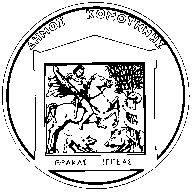                                                                                  ΕΠΙ ΑΠΟΔΕΙΞΕΙ    					                                    ΕΞΑΙΡ. ΕΠΕΙΓΟΥΣΑ							            ΕΠΙΔΟΤΕΑ ΑΥΘΗΜΕΡΟΝ ΕΛΛΗΝΙΚΗ ΔΗΜΟΚΡΑΤΙΑ 			              Κομοτηνή  9 Νοεμβρίου 2017ΝΟΜΟΣ ΡΟΔΟΠΗΣ					 Αριθ. Πρωτ.: 36984ΔΗΜΟΣ ΚΟΜΟΤΗΝΗΣ						Δ/ΝΣΗ: ΔΙΟΙΚΗΣΗΣ ΚΑΙ ΑΝΘΡΩΠΙΝΟΥ ΔΥΝΑΜΙΚΟΥΤΜΗΜΑ ΥΠΟΣΤΗΡΙΞΗΣ ΠΟΛΙΤΙΚΩΝΟΡΓΑΝΩΝ 							ΠΡΟΣ : Όπως ο Πίνακας ΑποδεκτώνΔΗΜΟΤΙΚΟ ΣΥΜΒΟΥΛΙΟΤΑΧ. Δ/ΝΣΗ: Πλ. Βιζυηνού 1              69100 Κομοτηνή						ΠΛΗΡΟΦΟΡΙΕΣ: Β.ΡαχμανίδουΤηλ.: 25310-22824FAX: 2531 0 27777						ΠΡΟΣΚΛΗΣΗ - ΗΜΕΡΗΣΙΑ ΔΙΑΤΑΞΗ	Σύμφωνα με τις διατάξεις του άρθρου 67 του Ν. 3852/2010 «Νέα Αρχιτεκτονική της Αυτοδιοίκησης και της Αποκεντρωμένης Διοίκησης − Πρόγραμμα Καλλικράτης», παρακαλείσθε να προσέλθετε στο Αμφιθέατρο του Πολυλειτουργικού Κέντρου Κομοτηνής στις 15 Νοεμβρίου 2017, ημέρα της εβδομάδας Τετάρτη και ώρα 6.00 το απόγευμα, σε TAKTIKH συνεδρίαση με θέματα ημερήσιας διάταξης τα εξής:Ανακοινώσεις διαφόρων εγγράφων΄Εγκριση του Τεχνικού Προγράμματος του Δήμου, έτους 2018.Παραχώρηση κοινόχρηστου χώρου για κατασκευή ράμπας ΑΜΕΑ σε ισόγειο κατάστημα κτιρίου ιδιοκτησίας του Δήμου Κομοτηνής επί της οδού Β.Παύλου 10.΄Εγκριση επιχορήγσης του Πολιτιστικού Συλλόγου Alma Libre.Συμμετοχή του Δήμου Κομοτηνής στο πρόγραμμα Γαλάζιες Σημαίες για το έτος 2018.Ορισμός εκπροσώπου του Δήμου στην έκτακτη Γενική Συνέλευση της Αναπτυξιακής Ροδόπης - Αναπτυξιακή Ανώνυμη εταιρεία Ο.Τ.Α.΄Εκτακτη οικονομική ενίσχυση Σχολικών Επιτροπών Πρωτοβάθμιας και Δευτεροβάθμιας Εκπαίδευσης.Παραχώρηση χρήσεως σχολικών χώρων.Μεταβολές σχολικών μονάδων στα όρια του Δήμου μας, για το σχολικό έτος 2018-2019. Μη παραχώρηση χρήσεως σχολικού χώρου.Παραχώρηση χρήσεως σχολικού χώρου στο ΚΕΣΠΕΜ.Συμμετοχή του Δήμου Κομοτηνής δια του αντιπροσώπου του στην ημερίδα για τη διαχείριση δημοτικών αποβλήτων που θα διεξαχθεί στις Βρυξέλλες στις  21 Νοεμβρίου 2017.Υποβολή προς έγκριση της αριθμ. 122/2017 Απόφασης του Δ.Σ. του Κέντρου Μέριμνας και Αλληλεγγύης Δήμου Κομοτηνής.Υποβολή προς έγκριση της αριθ. 123/2017 Απόφασης του Δ.Σ. του Κέντρου Μέριμνας και Αλληλεγγύης Δήμου Κομοτηνής.Τριμηνιαία έκθεση υλοποίησης του προϋπολογισμού του Δήμου Γ΄τριμήνου 2017 (υπ΄αριθ. 299/2017 Α.Ο.Ε.).Μερική ανάκληση της υπ΄αριθ. 175/2010 ΑΔΣ - Δωρεάν παραχώρηση χρήσης τμήματος του κτιρίου Α΄ ΚΑΠΗ (Ανατολική πτέρυγα) στην 4η Υγειονομική Περιφέρεια Μακεδονίας-Θράκης.΄Εγκριση σχεδίου Προγραμματικής Σύμβασης μεταξύ του Δήμου Κομοτηνής και της 4ης ΥΠΕ με τίτλο: Παραχώρηση χρήσης τμήματος του κτιρίου του 1ου ΚΑΠΗ για τη λειτουργία ΤΟΜΥ και εργασίες αναδιαρυθμίσεων.΄Εγκριση συμμετοχής του Δήμου Κομοτηνής στα πλαίσια της διοργάνωσης του Πανελληνίου Πανεπιστημιακού πρωταθλήματος Καλαθοσφαίρισης ανδρών και γυναικών από το Δ.Π.Θ. από 27 έως 29 Νοεμβρίου 2017.΄Εγκριση ή μη πρακτικού Νο1 και ανάδειξη προσωρινού αναδόχου του συνοπτικού διαγωνισμού της προμήθειας: Κάλυψη έκτακτων αναγκών απόρων σε τρόφιμα και είδη παντοπωλείου για το έτος 2018 (για το είδος με α/α:8 Απορρυπαντικό/Σκόνη πληντυρίου (45-55 μεζ.) για το οποίο δεν υποβλήθηκε προσφορά κατά τη διενέργεια του προηγούμενου διαγωνισμού) με συνοπτικό διαγωνισμό, εκτιμώμενης αξίας 4.950,00€ χωρίς Φ.Π.Α..΄Εγκριση και διαθεση πιστώσεων πολιτιστικών εκδηλώσεων προϋπολογισμού οικονομικού έτους 2017.Τροποποίηση Τεχνικού Προγράμματος 2017.΄Εγκριση 3ης παράτασης προθεσμίας του έργου: Συντηρήσεις-Διαμορφώσεις Εσωτερικής Οδοποιϊας Πόλης Κομοτηνής 2015.΄Εγκριση πρωτοκόλλου οριστικής παραλαβής του έργου: ΣΥΝΤΗΡΗΣΕΙΣ ΔΙΔΑΚΤΗΡΙΩΝ 2015.΄Εγκριση 3ου Ανακεφαλαιωτικού Πίνακα Εργασιών του έργου: ΣΥΝΤΗΡΗΣΕΙΣ ΔΙΔΑΚΤΗΡΙΩΝ Β/ΘΜΙΑΣ ΕΚΠΑΙΔΕΥΣΗΣ 2017.Σύσταση Επιτροπής Παραλαβής του έργου: ΚΑΤΑΣΚΕΥΗ ΤΜΗΜΑΤΩΝ ΟΔΩΝ ΘΑΣΟΥ-ΠΑΡΙΑΝΟΥ ΑΘ.-ΣΙΚΕΛΙΑΝΟΥ ΑΓΓ.-ΠΟΥΡΝΑΡΑ Δ.΄Εγκριση ή μη βεβαίωσης καλής εκτέλεσης παροχής εργασιών, τελών χρήσης συνδρομητικών υπηρεσιών μέσω καρτών SIM.΄Εγκριση ή μη βεβαίωσης καλής εκτέλεσης με ημερομηνία 8/11/2017 εργασίας με τίτλο: Εργασία μέτρησης υγρών και αέριων ρύπων απορριμμάτων ΧΥΤΑ Κομοτηνής.΄Εγκριση ή μη βεβαίωσης καλής εκτέλεσης με ημερομηνία 7/11/2017 εργασίας με τίτλο: Εργασία μέτρησης υγρών και αέριων ρύπων απορριμμάτων ΧΥΤΑ Κομοτηνής.΄Εγκριση πρωτοκόλλου παραλαβής εργασίας με τίτλο: Εργασίες διαχείρισης αποβλήτων εκσκαφών κατασκευών - κατεδαφίσεων.΄Εγκριση της υπ΄αριθ. 3.17/06-11-2017 Απόφασης του Δ.Σ. της Δημοτικής Κοινωφελούς Επιχείρησης Δημοτικού Περιφερειακού Θεάτρου Κομοτηνής σχετικά με την 3η τροποποίηση του οικονομικού προϋπολογισμού της επιχείρησης ττου έτους 2017.Επιβολή ή μη προστίμων σε μικροπωλητές που συμμετείχαν αυθαιρέτως στη θρησκευτική εμποροπανήγυρη της Τοπικής Κοινότητας Αιγείρου στις 22-08-2017.Καθορισμός αριθμού αδειών άσκησης υπαίθριου εμπορίου, ύψους και τρόπου είσοπραξης καταβαλλόμενου τέλους ανά άδεια και θέση. 							      Η ΠΡΟΕΔΡΟΣ					             ΤΟΥ ΔΗΜΟΤΙΚΟΥ ΣΥΜΒΟΥΛΙΟΥ						     ΚΛΕΟΠΑΤΡΑ ΣΤΟΓΙΑΝΝΙΔΟΥΑκριβές ΑντίγραφοΠΙΝΑΚΑΣ ΑΠΟΔΕΚΤΩΝ	Δήμαρχο με την παράκληση να παραστεί στην πιο πάνω συνεδρίαση του Δημοτικού Συμβουλίου, σύμφωνα με το άρθρο 67 παρ.6 του Ν. 3852/2010.Δημοτικούς ΣυμβούλουςΠροέδρους και Εκπροσώπους των Τοπικών Κοινοτήτων   Πρόεδρο Δημοτικής Κοινότητας ΚομοτηνήςΠρόεδρο Δημοτικής Κοινότητας θρυλορίουκ.΄Αννα Μανίτσα, Πρόεδρο του Alma Libre, για το 3ο θέμαΔημοσθένη Τακά, Δικηγόρο του Δήμου,Χρήστο Ματσκίδη, Δικηγόρο του Δήμου,Κων/νιά Σκαπαριώτου, Προϊσταμένη του Τμήματος Υποστήριξης Πολιτικών Οργάνων του Δήμου.  Βασιλική Ραχμανίδου, Υπάλληλο του Τμήματος Υποστήριξης Πολιτικών Οργάνων του Δήμου, Βασιλική Παπαϊωάννου, Γενική Γραμματέα του ΔήμουΔέσποινα Πάσσου, Προϊσταμένη της Δ/νσης Τεχνικών Υπηρεσιών,Αθανάσιο Βίβογλου, Προϊστάμενο της Δ/νσης Οικονομικών Υπηρεσιών,Δημήτριο Μπακαλίδη, Υπάλληλο του Τμήματος Αδειών Μεταφορών και Εγκαταστάσεων,Γεώργιο Τσαρουχάκη, Υπάλληλο του Τμήματος Διοικητικής Μέριμνας, με τη παράκληση να παραστούν σύμφωνα με το άρθρο 69 του Ν.3852/2010 και το άρθρο 2 του κανονισμού εργασιών του Δ.Σ.: α)για τήρηση των πρακτικών της εν λόγω συνεδριάσεως και γενικά για κάθε ενέργεια αρμοδιότητας του Δ. Σ., β)για παροχή νομικών συμβουλών, γ)για παροχή πληροφοριών σχετικών με τα θέματα που θα συζητηθούν, δ)μέριμνα για την καθαριότητα, τη θέρμανση του χώρου και τις μικροφωνικές εγκαταστάσεις και ε) για νομότυπη επίδοση της παρούσας στους αποδέκτες της, τακτοποίηση της αίθουσας συνεδριάσεως του Δ.Σ. κ.λ.π. ενέργειες. 